Dear Student,Join us at Wrocław University of Science and Technology - one of the top technical universities in Poland- for the summer edition of 3E+ Summer School!stands for Energy, Excellence and Excitement. But it also stands for Extra Experience, Expanded Education and Effective Evolvement.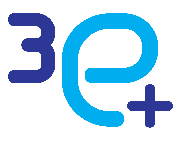 
3E+ offers 60 hours of interactive, small-scale courses. They are designed to provide an intensive, in-depth look at your topic of study. Choose the best one for yourself, according to your interests and knowledge. This year we propose the following courses to choose from:Introduction to Data Science with Python(u)Computer-assisted scientific experimentsDesigning secured and reliable computer networkThermal comfort and renewable energy for low energy buildingsYou can earn 4 ECTS!  
Courses will last from 11th to 29th July 2022.3E+ also offers Polish language and culture course. ‘After hours’ we deliver a wide range of activities: from City sightseeing tours, sports activities to all day trips outside the City of Wrocław. Participants are from all over the world so it’s a great opportunity to spend some time in a friendly atmosphere in the international environment.See the details here: https://summerschools.pwr.edu.pl/3e-plus/3e-2022 or contacts us at: events@pwr.edu.plWe’re waiting for you this Summer! 